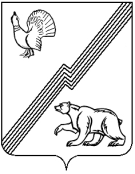 АДМИНИСТРАЦИЯ ГОРОДА ЮГОРСКАХанты-Мансийского автономного округа – Югры ПОСТАНОВЛЕНИЕот  04 марта 2019 года 										№ 477О внесении изменений в постановление администрации города Югорска от 27.12.2010 № 2418«О проведении открытого конкурса по отбору управляющей организации для управления многоквартирными домами города Югорска»В соответствии с Жилищным кодексом Российской Федерации, постановлением Правительства Российской Федерации от 06.02.2006 № 75 «О порядке проведения органом местного самоуправления открытого конкурса по отбору управляющей организации для управления многоквартирными домами»:Внести в постановление администрации города от 27.12.2010 № 2418                           «О проведении открытого конкурса по отбору управляющей организации для управления многоквартирными домами города Югорска» (с изменениями от 16.01.2012 № 32, от 24.02.2014 № 593, от 20.04.2015 № 1856, от 16.03.2017 № 567, от 28.07.2017 № 1854, от 12.03.2018 № 718) следующие изменения:1.1. В преамбуле слова «утвержденными Постановлением», «06 февраля 2006 года № 75» заменить словами «утвержденными постановлением», «06.02.2006 № 75» соответственно.1.2. В пункте 1 слова (приложение 1) исключить.1.3. В пункте 7 слова «первого заместителя главы города Югорска М.И. Бодака» заменить словами «заместителя главы города – директора департамента жилищно-коммунального и строительного комплекса администрации города Югорска В.К. Бандурина».1.4. Приложение 1 признать утратившим силу.1.5. Раздел 1 приложения 2 изложить в следующей редакции:«1.1. Настоящий порядок регламентирует деятельность конкурсной комиссии для проведения открытого конкурса по отбору управляющей организации для управления многоквартирными домами города Югорска (далее - комиссия).1.2. Комиссия в своей деятельности руководствуется Конституцией Российской Федерации, Гражданским кодексом Российской Федерации, Жилищным кодексом Российской Федерации, постановлением Правительства Российской Федерации от 06.02.2006 № 75                     «О порядке проведения органом местного самоуправления открытого конкурса по отбору управляющей организации для управления многоквартирными домами» (далее - Постановление № 75), иными федеральными законами, нормативными правовыми актами Правительства Российской Федерации и настоящим Порядком.1.3. Состав комиссии утверждается постановлением администрации города Югорска. Срок полномочий комиссии – два года.1.4. Присутствие граждан (физических лиц), в том числе представителей организаций (юридических лиц), общественных объединений, государственных органов и органов местного самоуправления, на заседаниях комиссии осуществляется в Порядке, установленном постановлением администрации города Югорска от 31.12.2009 № 2382 «О порядке обеспечения присутствия граждан (физических лиц), в том числе представителей организаций (юридических лиц), общественных объединений, государственных органов и органов местного самоуправления, на заседаниях коллегиальных органов администрации города Югорска».».2. Опубликовать постановление в официальном печатном издании города Югорска                и разместить на официальном сайте органов местного самоуправления города Югорска.3. Настоящее постановление вступает в силу после его официального опубликования.4. Контроль за выполнением постановления возложить на заместителя главы                   города – директора департамента жилищно-коммунального и строительного комплекса администрации города Югорска В.К. Бандурина.Глава города Югорска                                                                         		         А.В. Бородкин